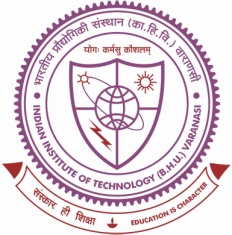 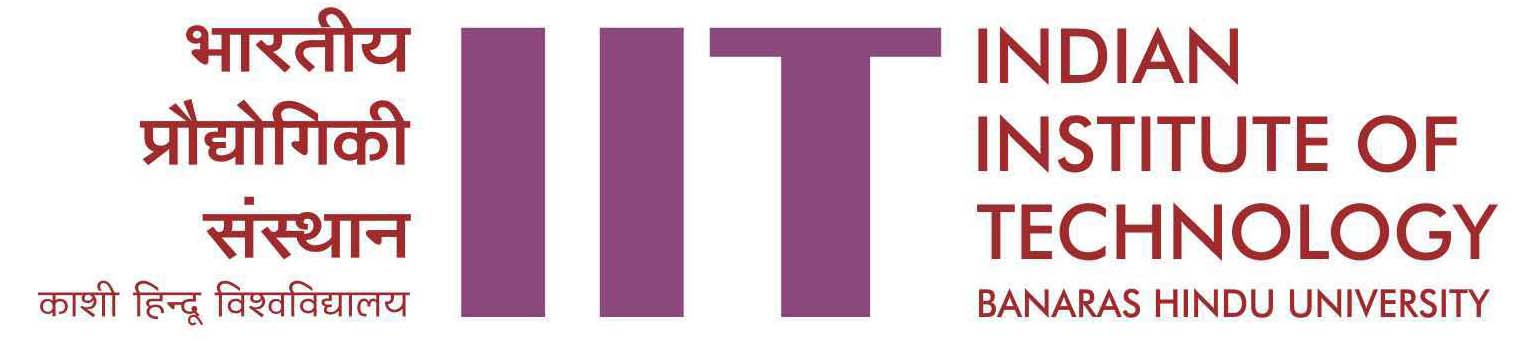 iqu%LFkkuu ¼fjyksds”ku½ dk foi= ¼fcy½ Bill fOR RELOCATION CHARGESdeZpkjh la[;k@Emp. No --------------------------------------------------------------------------- 	  dk;kZy; iz;ksx gsrq@For  office use only uke @ Name -------------------------------------------------------------------------------------------------  eq[; ctV “kh’kZ@ Major Budget Head………… inuke@ Designation --------------------------------------------------------------------------------------- y?kq ctV “kh’kZ @ Minor Budget Head………. foHkkx@Ldwy@bdkbZ@ Department/School/Unit ------------------           ctV dh /kujkf'k@ Budgeted Amount…………			                                                                     [kpZ /kujkf”k@ Amount Spent----------------------------osrueku@osrueku esa osru@,thih@thih Pay Band, Pay in Pay Band, AGP/GP------------------			     fcy ds lkFk miyC?k “ks’k /kujkf”k-@ Balance 		                                                                                                               available including the bill------------------laLFkku esa fu;qfDr dh frfFk Date of Joining in the Institute -----------------------------------------------------			       			i= la[;k ,oa fu;qfDr i= dk fnukad Letter No. & Date of Appointment Letter ------------------------------------;k=k dk fooj.k@ParticularS of journey1- 	dqy fdjk;k :0 esa @ Total Fare: Rs ----------------------------------------------------------------------------------------------------------------------------------2- 	futh lkeku ds ifjogu esa gqvk O;; ¼:i;s esa½	Expenditure on account of transportation of Personal Effects: Rs ---------------------------------------------------------------------------------	(i) 	futh lkeku dk otu ¼Hkkj& fdyksxzke esa½@ Weight of Personal Effect (in Kg) --------------------------------------------------	(ii) 	ifjogu % ls@ carriage :  From -------------------------------------------------------------------------------------------------------rd To -------------------------------------------------3- 	futh okgu ds ifjogu esa O;;% :Ik;s esa	 Expenditure on account of transportation of own conveyance: Rs -------------------------------------------------------------------------------4.  ¼okgu ds izdkj% eksVj Lkbfdy@eksVj dkj½@(Type of conveyance:  Motor Cycle/Motor Car)…………………………….(,d ekg dk osru ftlesa isa bu is cS.M+xzsM is + xSj is”kk HkÙkk “kkfey gSa] ;fn deZpkjh }kjk iwoZ /kkfjr in ij Lohdk;Z gks] iqu%LFkkuu ns; ds lkFk nkok fd;k tk;sA@(One month’s Basic Pay which includes Pay in Pay Band + Grade Pay + Non Practicing Allowance, if admissible of previous post held by the employee, is to be claimed along with the Relocation Charges)    ¼mi;qZDr 1]2 vkSj 3 gsrq ewy nLrkost layXu djsa½@(Attach original documents for 1, 2 & 3 above)dqy nkok  (1+2+3+4)= :ñ esa@ Total Claim (1+2+3+4)= Rs --------------------------------------------------------------------------------------------------------------------¼“kCnksa esa@In words ------------------------------------------------------------------------------------------------------------------------------------------------------------½Ñ-i-m-@P.T.O. Hkqxrku izkIr fd;k@ RECEIVED PAYMENTlayXudksa dh la[;k@ No. of Enclosures ------------------------- 									ikfjokfjd lnL;ksa dk fooj.k@ Details of Family Members ;k=k HkÙkk fcyksa dks rS;kj djus ds fy, vuqns”k@ Instructions for preparing travelling allowance billsfofHkUu izdkj dh ;k=k vkSj foJke ¼gkYV½ ,d gh iafDr esa ntZ ugha fd;k tkuk pkfg,AJourneys of different kinds and halts should not be entered on the same line.foi= ¼fcy½ Bhd ls rS;kj fd;k tk;s vkSj ;k=k@ futh lkeku ds] LFkkukarj.k ¼f”kf¶Vax½ ds iwjk gksus ds 30 fnu ds Hkhrj izLrqr fd;k tkuk pkfg,ABill must be properly prepared and submitted within 30 days of completion of journey/shifting of personal effects/ku izkfIr;k¡ vkSj fVdV la[;k foi= ¼fcy½ ds lkFk izLrqr fd;k tkuk pkfg,A Money Receipts/Ticket numbers should be furnished along with the Bill.izek.k i=@ Certificateizekf.kr fd;k tkrk gS fd@ Certified THATeSusa okLro esa ml Js.kh esa ;k=k dh ftldk eSa gdnkj gw¡A I actually travelled in the class to which I am entitled. eSaus ;k=k fu%“kqYd ;k fcuk Hkqxrku ds iwjh ugha dhA I did not perform the journey free of charges or without payment.   	dksbZ ljdkjh okgu futh lkeku ,oa futh lk/ku ¼okgu½ ds ifjogu ds fy, iznku ugha fd;k x;k ,oa nkok dh xbZ /kujkf”k okLro esa esjs }kjk Hkqxrku fd;k x;k gSA No Govt transport was provided for carriage of personal effects & transportation of own conveyance and the amount claimed has been actually paid by me.lHkh ifjokj ds lnL; ftudk fdjk;k bR;kfn nkok fd;k tk jgk gaS] esjs lkFk jgrs gS vkSj iw.kZr% eq> ij vkfJr gSa vkSj lHkh lzksrksa ls O;fDrxr vk; isa”ku lfgr] bl m|s”; gsrq fu/kkZfjr lhek ls vf/kd ugha gSA All family members for whom fares etc have been claimed are residing with me and are wholly dependent on me and individual income from all sources including pension does not exceed the prescribed limit for the purpose.     	 ¼tks ykxw u gksa mls dkV nsa½ (score out which is not applicable)fnukad% Date: -------------------------------------------				gLRkk{kj Signature ----------vxzlkfjr (foHkkxk/;{k@bdkbZ ds izHkkjh) Forwarded by (HoD/CoS/Incharge of unit)Hkqxrku gsrq ikfjr :i;s- Passed for Rs -------------------------------------------------------------------------------------------------------------------------¼“kCnksa esa :i;s½(In words Rs) ------------------------------------------------------------------------------------------------------------------------------------------ dk;Z  lgk;d		               vuqHkkx vf/kdkjh	         lgk;d dqylfpo 	   	mi dqylfpo   	dqylfpo   Dealing Assistant		                     SO			AR	                                              DR	  	 Registrar Ukdn Hkqxrku/psd la0 Paid in Cash/Cheque No -----------------------------------------------------------------------fnukad Dated ---------------------------------------------------------------------- Lkgk;d@[ktk¡ph  		vuqHkkx vf/kdkjh   	   	lgk;d dqylfpo    		 mi dqylfpo	  dqylfpo  Asst/Cashier                                               SO                                           AR                                                         DR                             RegistrarizLFkku@ DepartureizLFkku@ DepartureizLFkku@ Departurevkxeu@ Arrivalvkxeu@ Arrivalvkxeu@ Arrival;k=k dk izdkj ¼jsy@ ok;q@lM+d½Mode of Journey (Rail/Air/Road)Js.khClassnwjh  fdñehñ esaDistance(in KM)fdjk;k: esaFare(In Rs.)mM+ku vkSj jsy dk  fooj.kDetails of Flight/TrainfVIi.khRemarksLVs”kuStationfnukadDatele;HourLVs”kuStationfnukadDatele;Hour;k=k dk izdkj ¼jsy@ ok;q@lM+d½Mode of Journey (Rail/Air/Road)Js.khClassnwjh  fdñehñ esaDistance(in KM)fdjk;k: esaFare(In Rs.)mM+ku vkSj jsy dk  fooj.kDetails of Flight/TrainfVIi.khRemarks;ksx@ Total Øñ lañS.NoukeNametUe frfFkDate of BirthmezAgelEcU/kRelationship123456